6Bestellung bei GZ Telli +41(0)62 824 63 44oder info@gztelli.ch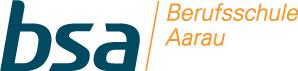                                                                                Wochenmenu MahlzeitendienstMontag09.Dezember Dienstag10. DezemberMittwoch11. DezemberDonnerstag12. DezemberFreitag13. Dezember